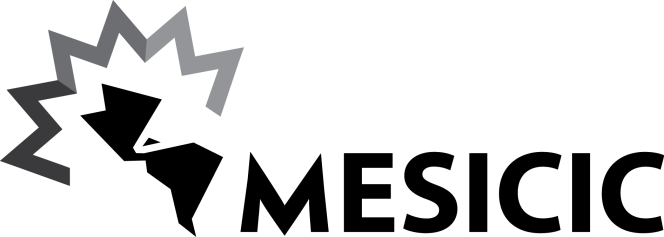 MECANISMO DE SEGUIMIENTO DE LA				OEA/Ser.L.IMPLEMENTACIÓN DE LA CONVENCIÓN				SG/MESICIC/doc.485/16 INTERAMERICANA CONTRA LA CORRUPCIÓN			27  septiembre 2016CUESTIONARIO  EN RELACIÓN CON EL SEGUIMIENTO DE LA IMPLEMENTACIÓN DE LAS RECOMENDACIONES FORMULADAS Y LAS DISPOSICIONES ANALIZADAS EN LA SEGUNDA RONDA, ASÍ COMO CON RESPECTO A LAS DISPOSICIONES DE LA CONVENCIÓN SELECCIONADAS PARA LA QUINTA RONDA ()INTRODUCCIÓN El Documento de Buenos Aires/ y el Reglamento y Normas de Procedimiento/ del Comité de Expertos del Mecanismo de Seguimiento de la Implementación de la Convención Interamericana contra la Corrupción (que en adelante se denominarán, según sea el caso, el Documento de Buenos Aires, el Reglamento, el Comité, el Mecanismo y la Convención) disponen que el Comité deberá adoptar el cuestionario sobre las disposiciones seleccionadas para ser analizadas en cada ronda. En el marco de su Vigésima Cuarta Reunión, realizada durante los días del 8 al 12 de septiembre de 2014, el Comité acordó, como temas para ser analizados en el marco de la Quinta Ronda, los relacionados con el artículo III, párrafos 3 y 12 de la Convención, que se refieren, en su orden, a “instrucciones al personal de las entidades públicas, que aseguren la adecuada comprensión de sus responsabilidades y las normas éticas que rigen sus actividades” y a “el estudio de otras medidas de prevención que tomen en cuenta la relación entre una remuneración equitativa y la probidad en el servicio público.” Asimismo, en lo que se refiere al seguimiento de recomendaciones, el Comité adoptó en dicha reunión el mismo criterio expresado por la Tercera Reunión de la Conferencia de los Estados Parte del MESICIC y decidió que en la Quinta Ronda se dedicará a efectuar dicho seguimiento con respecto a las recomendaciones formuladas en la Segunda Ronda y que ha estimado que requieren atención adicional en los informes de la Tercera Ronda, incluyendo la consideración de cualquier información o desarrollo nuevos y pertinentes que permitan al Comité determinar si aún están vigentes las respectivas recomendaciones y medidas sugeridas en los informes de la Segunda Ronda y, en relación con las que estime que aún están vigentes, examinar si el Estado les ha dado consideración satisfactoria o si requieren atención adicional o, si fuere el caso, replantearlas o reformularlas. Adicionalmente, en la Metodología para la Quinta Ronda, el Comité estableció que se analizarán los desarrollos nuevos de los Estados con relación a las disposiciones de la Convención seleccionadas para la Segunda Ronda, teniendo en cuenta aspectos tales como el marco normativo, los desarrollos tecnológicos y los resultados, y se harán, al respecto, las observaciones y recomendaciones a que haya lugar.Por otra parte, el artículo 29 del Reglamento prevé que la información relativa a la implementación de las recomendaciones será presentada por cada Estado Parte a través del formato estándar que será proporcionado por el Comité como anexo al cuestionario y establece que “respecto de la implementación de las recomendaciones el Estado Parte se referirá a las eventuales dificultades observadas en su cumplimiento”, y que “de considerarlo conveniente, el Estado Parte también podrá identificar qué organismos internos han participado en la implementación de las recomendaciones e identificar necesidades específicas de asistencia técnica o de otro género vinculadas con la implementación de las recomendaciones”. Teniendo en cuenta lo anterior, el presente documento contiene las preguntas que integran el cuestionario adoptado por el Comité. Las respuestas a este cuestionario serán analizadas de acuerdo con la metodología adoptada por el Comité, la cual se encuentra publicada en el Portal Anticorrupción de las Américas en la siguiente dirección: http://www.oas.org/juridico/spanish/mesicic_rondas.htm De conformidad con lo previsto en el artículo 21 del Reglamento, el Estado Parte deberá hacer llegar la respuesta a este cuestionario por intermedio de su Misión Permanente ante la OEA, en versión electrónica, acompañada de los documentos de soporte correspondientes, dentro del plazo fijado por el Comité. Para los efectos anteriores, el correo electrónico de la Secretaría General de la OEA, al cual deberá enviarse dicha respuesta y podrán dirigirse las consultas para aclarar las dudas que se presenten, es el siguiente: LegalCooperation@oas.org SECCIÓN I /SEGUIMIENTO DE LA IMPLEMENTACIÓN DE LAS RECOMENDACIONES FORMULADAS EN LA SEGUNDA RONDA Y DESARROLLOS NUEVOS EN RELACIÓN CON LAS DISPOSICIONES DE LA CONVENCIÓN SELECCIONADAS PARA SER ANALIZADAS EN DICHA RONDA De conformidad con lo dispuesto por el artículo 29 del Reglamento, y teniendo en cuenta lo acordado por el Comité en su Vigésima Cuarta Reunión, en la que en relación con el seguimiento de recomendaciones acogió el mismo criterio previsto en la recomendación 9, a), de la Tercera Reunión de la Conferencia de los Estados Parte del MESICIC, así como con lo establecido en la Metodología para la Quinta Ronda, se adopta como formato estándar el contenido en el anexo I del presente cuestionario, para que los países informen sobre: Los avances e información y desarrollos nuevos en relación con la implementación de las recomendaciones que les fueron formuladas y las medidas que les fueron sugeridas por el Comité para su implementación en los informes de la Segunda Ronda, sobre las que el Comité estimó que requerían atención adicional en los informes de la Tercera Ronda; yLos  desarrollos nuevos en relación con las disposiciones de la Convención que fueron seleccionadas para la Segunda Ronda, en aspectos tales como marco normativo,  desarrollos tecnológicos y resultados.Con base en el formato estándar antes aludido, la Secretaría Técnica le enviará a cada país un formato individualizado en el que se identificarán claramente las recomendaciones y medidas aludidas en el párrafo a) de esta sección del presente cuestionario y se preguntará sobre los desarrollos nuevos en relación con las disposiciones de la Convención que fueron seleccionadas para la Segunda Ronda, con antelación no menor a tres meses a la de la fecha en la que deba responder el cuestionario, de acuerdo con lo previsto en la sección V de la metodología adoptada por el Comité para la Quinta Ronda. De acuerdo con lo anterior, por favor, sírvase suministrar la información que se solicita en el formato individualizado contenido en el Anexo I de este cuestionario.  SECCIÓN II PREGUNTAS EN RELACIÓN CON LA IMPLEMENTACIÓN DE LAS DISPOSICIONES DE LA CONVENCIÓN SELECCIONADA PARA SER ANALIZADA EN LA QUINTA RONDACAPÍTULO PRIMEROINSTRUCCIONES AL PERSONAL DE LAS ENTIDADES PÚBLICAS, QUE ASEGUREN LA ADECUADA COMPRENSIÓN DE SUS RESPONSABILIDADES Y LAS NORMAS ÉTICAS QUE RIGEN SUS ACTIVIDADES (ARTÍCULO III, PÁRRAFO 3 DE LA CONVENCIÓN)Seleccione a continuación hasta un máximo de tres grupos de personal de poderes o entidades públicas de su país, del orden nacional/federal, que por su condición mayoritaria o por la importancia de las funciones a su cargo, se consideren como principales y ameriten ser analizados para el propósito previsto en el artículo III, párrafo 3 de la Convención,  relativo a dar instrucciones  al  personal de las entidades públicas para la adecuada comprensión de sus responsabilidades y las normas éticas que rigen sus actividades. Indique, con relación al grupo o grupos de personal seleccionado(s) de acuerdo con lo previsto en la pregunta anterior, porque su país considera que amerita(n) ser analizado(s). Indique si en su país existen disposiciones y/o medidas orientadas a que se den instrucciones al grupo o grupos de personal seleccionado(s) que aseguren la adecuada comprensión de sus responsabilidades y las normas éticas que rigen sus actividades, y adjunte copia de las mismas o señale los enlaces con las páginas en Internet en que ellas pueden ser consultadas.Refiérase a los siguientes aspectos relativos a las instrucciones antes aludidas, con respecto al grupo o grupos de personal seleccionado(s) adjuntando copia de las disposiciones y/o medidas que sustenten sus respuestas o señalando los enlaces con las páginas en Internet en que ellas pueden ser consultadas:Manera en la que se dan a conocer al personal las responsabilidades y funciones a su cargo, indicando si esto se hace verbalmente o por escrito y si queda constancia de ello.Momentos en los cuales se le dan a conocer al personal las responsabilidades y funciones a su cargo, indicando si esto se hace al comenzar su desempeño o en un tiempo determinado después de esto; cuando se modifican dichas funciones; o cuando por un cambio de cargo cambian las funciones.Existencia de programas y cursos de inducción, capacitación o instrucción al personal sobre como desempeñar apropiadamente sus responsabilidades y funciones y, en especial, para concientizarlos sobre los riesgos de corrupción inherentes a su desempeño.Utilización de tecnologías modernas de comunicación para dar a conocer al personal las responsabilidades o funciones a su cargo y para orientarlas acerca de su apropiado desempeño.Existencia de instancias ante las cuales puede acudir el personal para obtener información o resolver dudas sobre la manera de desempeñar apropiadamente las responsabilidades y funciones a su cargo.Existencia de un órgano rector, autoridad o instancia a cargo de definir, orientar, asesorar o apoyar la manera en la que se deben dar a conocer al personal las responsabilidades y funciones a su cargo, y de supervisar que esto se haga a cabalidad, y medidas o acciones que pueden tomar las mismas para asegurar el cumplimiento de las disposiciones y/o medidas que rigen esta materia.Manera en la que se dan a conocer al personal las normas éticas que rigen sus actividades, indicando si esto se hace verbalmente o por escrito y si queda constancia de ello.Momentos en los cuales se le dan a conocer al personal las normas éticas que rigen sus actividades, indicando si esto se hace al comenzar el desempeño de sus funciones o en un tiempo determinado después de esto; cuando un cambio en sus funciones implica un cambio del régimen de normas éticas aplicable; y cuando se introducen modificaciones a dichas normas.Existencia de programas y de cursos de inducción, capacitación  o  instrucción al personal sobre las normas éticas que rigen sus actividades y, en especial, sobre las consecuencias que de su incumplimiento se derivan para el servicio público y para los infractores.Utilización de tecnologías modernas de comunicación para dar a conocer al personal las normas éticas que rigen sus actividades y para orientarlas acerca de su alcance o interpretación.Existencia de instancias ante las cuales puede acudir el personal para obtener información o resolver dudas sobre el alcance o la manera de interpretar las normas éticas que rigen sus actividades.Existencia de un órgano rector, autoridad o instancia a cargo de definir, orientar, asesorar o apoyar la manera en la que se deben dar a conocer al personal las normas éticas que rigen sus actividades y de supervisar que esto se haga a cabalidad, y medidas o acciones que pueden tomar las mismas para asegurar el cumplimiento de las disposiciones y/o medidas que rigen esta materia.Informe sintéticamente sobre los resultados que se han obtenido en relación con la aplicación de las disposiciones y/o medidas relativas a las instrucciones al grupo o grupos de personal seleccionado(s),  para asegurar la adecuada comprensión de sus responsabilidades y funciones, suministrando la información pertinente de la que disponga su país/, y refiriéndose en lo posible a aspectos tales como los siguientes: realización de cursos de inducción, capacitación  o instrucción con tal propósito, periodicidad o frecuencia con la que éstos se han impartido y número de servidores públicos cubiertos por los mismos; implementación de programas para el anterior propósito; elaboración de guías para orientar a los servidores públicos sobre el desempeño apropiado de sus funciones y para alertarlos sobre los riesgos de corrupción inherentes al cumplimiento de sus responsabilidades; atención de consultas de servidores públicos sobre el desempeño apropiado de sus funciones y utilización de tecnologías modernas de comunicación para esto; actividades realizadas para verificar si se ha logrado el propósito de que se comprendan las responsabilidades o funciones; y medidas o acciones desarrolladas por las autoridades o instancias encargadas de velar por que las instrucciones para ello se impartan a cabalidad y de asegurar el cumplimiento de las disposiciones y/o medidas que rigen esta materia.Informe sintéticamente sobre los resultados que se han obtenido en relación con la aplicación de las disposiciones y/o medidas relativas a las instrucciones al grupo o grupos de personal seleccionado(s), para asegurar la adecuada comprensión de las normas éticas que rigen sus actividades, suministrando la información pertinente de la que disponga su país/, y refiriéndose en lo posible a aspectos tales como los siguientes: realización de cursos de inducción,  capacitación  o instrucción con tal propósito, periodicidad o frecuencia con la que éstos se han impartido y número de servidores públicos cubiertos por los mismos; implementación de programas  para el anterior propósito; elaboración de guías para orientar a los servidores públicos sobre el alcance e interpretación de tales normas éticas y sobre las consecuencias que de su incumplimiento se derivan para el servicio público y para los infractores; atención de consultas de servidores públicos con el anterior propósito y utilización de tecnologías modernas de comunicación para esto; actividades realizadas para verificar si se ha logrado el propósito de que se comprendan dichas normas éticas; y acciones realizadas por las autoridades o instancias encargadas de velar por que las instrucciones para ello se impartan a cabalidad y de asegurar el cumplimiento de las disposiciones y/o medidas que rigen esta materia. Con respecto al grupo o grupos de personal seleccionado(s) informe brevemente sobre dificultades y/o debilidades relativas a instrucciones que aseguren la adecuada comprensión de sus responsabilidades y funciones, y si corresponde, identifique necesidades específicas de cooperación técnica.Con respecto al grupo o grupos de personal seleccionado(s) para el análisis  informe brevemente sobre dificultades y/o debilidades relativas a instrucciones que aseguren la adecuada comprensión de las normas éticas que rigen sus actividades, y si corresponde, identifique necesidades específicas de cooperación técnica.CAPÍTULO SEGUNDO EL ESTUDIO DE MEDIDAS DE PREVENCIÓN QUE TOMEN EN CUENTA LA RELACIÓN ENTRE UNA REMUNERACIÓN EQUITATIVA Y LA PROBIDAD EN EL SERVICIO PÚBLICO (ARTÍCULO III, PÁRRAFO 12 DE LA CONVENCIÓN)Indique si su país ha estudiado 	medidas de prevención  que tomen en cuenta la relación entre una remuneración equitativa y la probidad en el servicio público. En caso afirmativo, por favor, describa el estudio o los estudios realizados y adjunte copia de los mismos o señale los enlaces con las páginas en Internet en que ellos pueden ser consultados.Indique si su país ha establecido criterios objetivos y transparentes para determinar la remuneración de los servidores públicos. En caso afirmativo, por favor describa dichos criterios y adjunte copia de los documentos,  disposiciones y/o medidas que contengan  tales criterios o señale los enlaces con las páginas en Internet en las que pueden consultarse.SECCIÓN III BUENAS PRÁCTICASOPCIONAL: Informe máximo sobre cuatro buenas prácticas con respecto a las disposiciones de la Convención seleccionadas para la Segunda  y la Quinta rondas, que su país quiera compartir con los demás países integrantes del MESICIC, utilizando para esto el formato estándar que se anexa al presente cuestionario (anexo II).SECCIÓN IV INFORMACIÓN SOBRE LA AUTORIDAD RESPONSABLE DEL DILIGENCIAMIENTO DEL PRESENTE CUESTIONARIO Por favor, complete la siguiente información: (a) Estado Parte: ____________________________________________________________ (b) El funcionario a quién puede consultarse sobre las respuestas dadas a este cuestionario es: Sr./Sra.: ___________________________________________________________________Título/cargo: _______________________________________________________________ Organismo/oficina: __________________________________________________________Domicilio: _________________________________________________________________ __________________________________________________________________________ Correo electrónico: __________________________________________________________ Número de teléfono: _________________________________________________________ Número de fax: _____________________________________________________________ ANEXO IFORMATO INDIVIDUALIZADO PARA QUE COLOMBIA  REPORTE  INFORMACIÓN SOBRE LA IMPLEMENTACIÓN DE LAS RECOMENDACIONES FORMULADAS EN LA SEGUNDA RONDA Y DESARROLLOS NUEVOS EN RELACIÓN CON LAS DISPOSICIONES DE LA CONVENCIÓN SELECCIONADAS PARA SER ANALIZADAS EN DICHA RONDA SEGUIMIENTO DE LA IMPLEMENTACIÓN DE LAS RECOMENDACIONES FORMULADAS EN LA SEGUNDA RONDASiguiendo la estructura temática del informe por país de la Segunda Ronda/, a continuación se transcriben  cada una de las recomendaciones que le fueron formuladas a Colombia en dicha ronda, que el Comité estimó que requerían atención adicional en el informe de la Tercera Ronda. Seguidamente, sírvase suministrar información en relación con la recomendación correspondiente, y con las medidas sugeridas por el Comité para su implementación que correspondan, y si las hubiere, con las medidas alternativas adoptadas por el país con este propósito,  de la siguiente manera: SISTEMAS PARA LA CONTRATACIÓN DE FUNCIONARIOS PÚBLICOS Y PARA LA ADQUISICIÓN DE BIENES Y SERVICIOS POR PARTE DEL ESTADO (ARTÍCULO III, PÁRRAFO 5 DE LA CONVENCIÓN) Sistemas para la contratación de funcionarios públicos RECOMENDACIÓN 1.1.1: Fortalecer los sistemas para la contratación de los funcionarios públicos en la Rama Ejecutiva y las entidades territoriales. Medida a):Continuar adoptando las medidas pertinentes para armonizar los diferentes sistemas de carrera con el sistema general para evitar la fragmentación de los sistemas específicos y especiales de ley con el general de carrera administrativa, sin perjuicio de los casos expresamente previstos en su Constitución Política, guiándose para esto por los principios de publicidad, equidad y eficiencia previstos en la Convención. En relación con la anterior medida, suministre la siguiente información: Por favor describa brevemente las acciones concretas/ que se han ejecutado para implementar la anterior recomendación y la anterior medida sugerida por el Comité, o la medida o medidas alternativas adoptadas por su país para su implementación. Si lo considera conveniente, por favor indique la página en Internet en que pueda obtenerse información más detallada sobre estas acciones, identificando con precisión la información de dicha página a la que desea remitir: ______________________________________________________________________________________________________________________________________________________Refiérase a la información y desarrollos nuevos () relacionados con la materia sobre la que versa la anterior recomendación y la anterior medida sugerida por el Comité, describiendo brevemente las nuevas disposiciones y/o medidas adoptadas con respecto a dicha materia/, o las disposiciones y/o medidas no conocidas o no tenidas en cuenta por el Comité cuando se formuló dicha recomendación y medida/, indicando si estima que las mismas tienen incidencia en la vigencia de dicha recomendación y medida, o pueden conducir a su replanteamiento o reformulación:______________________________________________________________________________________________________________________________________________________Por favor refiérase brevemente a las eventuales dificultades observadas en los procesos de implementación de la anterior recomendación y de la anterior medida sugerida por el Comité. Si lo considera conveniente, por favor indique la página en Internet en que pueda obtenerse información más detallada al respecto, identificando con precisión la información de dicha página a la que desea remitir:______________________________________________________________________________________________________________________________________________________De considerarlo conveniente, por favor informe qué organismos internos han participado en la implementación de la anterior recomendación y de la anterior medida sugerida por el Comité, e identifique necesidades específicas de cooperación técnica vinculadas con su implementación. Asimismo, de estimarlo pertinente, por favor indique también la página en Internet en que se desarrollen con mayor detalle los aspectos a que aquí se refiera, identificando con precisión la información de dicha página a la que desea remitir:
____________________________________________________________________________________________________________________________________________________________Medida b):Continuar avanzando en el desarrollo del proceso de selección iniciado mediante la Convocatoria  001 de 2005 para proveer  por concurso los empleos de carrera  administrativa que se encontraban  provistos en condiciones de provisionalidad y encargo, y llevarlo a su culminación.En relación con la anterior medida, suministre la siguiente información: Por favor describa brevemente las acciones concretas/ que se han ejecutado para implementar la anterior recomendación y la anterior medida sugerida por el Comité, o la medida o medidas alternativas adoptadas por su país para su implementación. Si lo considera conveniente, por favor indique la página en Internet en que pueda obtenerse información más detallada sobre estas acciones, identificando con precisión la información de dicha página a la que desea remitir: ______________________________________________________________________________________________________________________________________________________Refiérase a la información y desarrollos nuevos () relacionados con la materia sobre la que versa la anterior recomendación y la anterior medida sugerida por el Comité, describiendo brevemente las nuevas disposiciones y/o medidas adoptadas con respecto a dicha materia/, o las disposiciones y/o medidas no conocidas o no tenidas en cuenta por el Comité cuando se formuló dicha recomendación y medida/, indicando si estima que las mismas tienen incidencia en la vigencia de dicha recomendación y medida, o pueden conducir a su replanteamiento o reformulación:______________________________________________________________________________________________________________________________________________________Por favor refiérase brevemente a las eventuales dificultades observadas en los procesos de implementación de la anterior recomendación y de la anterior medida sugerida por el Comité. Si lo considera conveniente, por favor indique la página en Internet en que pueda obtenerse información más detallada al respecto, identificando con precisión la información de dicha página a la que desea remitir:______________________________________________________________________________________________________________________________________________________De considerarlo conveniente, por favor informe qué organismos internos han participado en la implementación de la anterior recomendación y de la anterior medida sugerida por el Comité, e identifique necesidades específicas de cooperación técnica vinculadas con su implementación. Asimismo, de estimarlo pertinente, por favor indique también la página en Internet en que se desarrollen con mayor detalle los aspectos a que aquí se refiera, identificando con precisión la información de dicha página a la que desea remitir:RECOMENDACIÓN 1.1.2: Fortalecer los sistemas para la contratación de los funcionarios públicos en la Rama Legislativa. Única medida:Expedir, a través de la ley correspondiente, el Estatuto de Carrera Administrativa de la Rama Legislativa, guiándose para esto por los principios de publicidad, equidad y eficiencia previstos en la Convención, sin perjuicio de la aplicación de las normas generales de Carrera Administrativa que rigen para la Rama Ejecutiva del Poder Público, en lo que sean compatibles, mientras se expide dicho Estatuto, tal como lo dispone el artículo 384 de la Ley 5 de 1992.En relación con la anterior medida, suministre la siguiente información: Por favor describa brevemente las acciones concretas/ que se han ejecutado para implementar la anterior recomendación y la anterior medida sugerida por el Comité, o la medida o medidas alternativas adoptadas por su país para su implementación. Si lo considera conveniente, por favor indique la página en Internet en que pueda obtenerse información más detallada sobre estas acciones, identificando con precisión la información de dicha página a la que desea remitir: ______________________________________________________________________________________________________________________________________________________Refiérase a la información y desarrollos nuevos () relacionados con la materia sobre la que versa la anterior recomendación y la anterior medida sugerida por el Comité, describiendo brevemente las nuevas disposiciones y/o medidas adoptadas con respecto a dicha materia/, o las disposiciones y/o medidas no conocidas o no tenidas en cuenta por el Comité cuando se formuló dicha recomendación y medida/, indicando si estima que las mismas tienen incidencia en la vigencia de dicha recomendación y medida, o pueden conducir a su replanteamiento o reformulación:______________________________________________________________________________________________________________________________________________________Por favor refiérase brevemente a las eventuales dificultades observadas en los procesos de implementación de la anterior recomendación y de la anterior medida sugerida por el Comité. Si lo considera conveniente, por favor indique la página en Internet en que pueda obtenerse información más detallada al respecto, identificando con precisión la información de dicha página a la que desea remitir:______________________________________________________________________________________________________________________________________________________De considerarlo conveniente, por favor informe qué organismos internos han participado en la implementación de la anterior recomendación y de la anterior medida sugerida por el Comité, e identifique necesidades específicas de cooperación técnica vinculadas con su implementación. Asimismo, de estimarlo pertinente, por favor indique también la página en Internet en que se desarrollen con mayor detalle los aspectos a que aquí se refiera, identificando con precisión la información de dicha página a la que desea remitir:______________________________________________________________________________________________________________________________________________________RECOMENDACIÓN 1.1.3: Fortalecer los sistemas para la contratación de los funcionarios públicos en la Rama Judicial. Medida a):Expedir la ley ordinaria que regule la carrera judicial, a la que se alude en el artículo 204 del  la Ley 270 de 1996, guiándose para esto por los principios de publicidad, equidad y eficiencia previstos en la Convención.En relación con la anterior medida, suministre la siguiente información: Por favor describa brevemente las acciones concretas/ que se han ejecutado para implementar la anterior recomendación y la anterior medida sugerida por el Comité, o la medida o medidas alternativas adoptadas por su país para su implementación. Si lo considera conveniente, por favor indique la página en Internet en que pueda obtenerse información más detallada sobre estas acciones, identificando con precisión la información de dicha página a la que desea remitir: ______________________________________________________________________________________________________________________________________________________Refiérase a la información y desarrollos nuevos () relacionados con la materia sobre la que versa la anterior recomendación y la anterior medida sugerida por el Comité, describiendo brevemente las nuevas disposiciones y/o medidas adoptadas con respecto a dicha materia/, o las disposiciones y/o medidas no conocidas o no tenidas en cuenta por el Comité cuando se formuló dicha recomendación y medida/, indicando si estima que las mismas tienen incidencia en la vigencia de dicha recomendación y medida, o pueden conducir a su replanteamiento o reformulación:______________________________________________________________________________________________________________________________________________________Por favor refiérase brevemente a las eventuales dificultades observadas en los procesos de implementación de la anterior recomendación y de la anterior medida sugerida por el Comité. Si lo considera conveniente, por favor indique la página en Internet en que pueda obtenerse información más detallada al respecto, identificando con precisión la información de dicha página a la que desea remitir:______________________________________________________________________________________________________________________________________________________De considerarlo conveniente, por favor informe qué organismos internos han participado en la implementación de la anterior recomendación y de la anterior medida sugerida por el Comité, e identifique necesidades específicas de cooperación técnica vinculadas con su implementación. Asimismo, de estimarlo pertinente, por favor indique también la página en Internet en que se desarrollen con mayor detalle los aspectos a que aquí se refiera, identificando con precisión la información de dicha página a la que desea remitir:______________________________________________________________________________________________________________________________________________________Medida b):Adoptar, a través de la autoridad correspondiente, las medidas pertinentes para culminar los  procesos de selección relativos a los “Empleados Dirección Ejecutiva de Administración Judicial” y a los “Empleados Sala Administrativa Consejo Superior de la Judicatura.”En relación con la anterior medida, suministre la siguiente información: Por favor describa brevemente las acciones concretas/ que se han ejecutado para implementar la anterior recomendación y la anterior medida sugerida por el Comité, o la medida o medidas alternativas adoptadas por su país para su implementación. Si lo considera conveniente, por favor indique la página en Internet en que pueda obtenerse información más detallada sobre estas acciones, identificando con precisión la información de dicha página a la que desea remitir: ______________________________________________________________________________________________________________________________________________________Refiérase a la información y desarrollos nuevos () relacionados con la materia sobre la que versa la anterior recomendación y la anterior medida sugerida por el Comité, describiendo brevemente las nuevas disposiciones y/o medidas adoptadas con respecto a dicha materia/, o las disposiciones y/o medidas no conocidas o no tenidas en cuenta por el Comité cuando se formuló dicha recomendación y medida/, indicando si estima que las mismas tienen incidencia en la vigencia de dicha recomendación y medida, o pueden conducir a su replanteamiento o reformulación:______________________________________________________________________________________________________________________________________________________Por favor refiérase brevemente a las eventuales dificultades observadas en los procesos de implementación de la anterior recomendación y de la anterior medida sugerida por el Comité. Si lo considera conveniente, por favor indique la página en Internet en que pueda obtenerse información más detallada al respecto, identificando con precisión la información de dicha página a la que desea remitir:______________________________________________________________________________________________________________________________________________________De considerarlo conveniente, por favor informe qué organismos internos han participado en la implementación de la anterior recomendación y de la anterior medida sugerida por el Comité, e identifique necesidades específicas de cooperación técnica vinculadas con su implementación. Asimismo, de estimarlo pertinente, por favor indique también la página en Internet en que se desarrollen con mayor detalle los aspectos a que aquí se refiera, identificando con precisión la información de dicha página a la que desea remitir:______________________________________________________________________________________________________________________________________________________RECOMENDACIÓN 1.1.4: Fortalecer los sistemas para la contratación de los funcionarios públicos en la Fiscalía General de la Nación. Medida a):Fijar, a través de la autoridad correspondiente, un límite de tiempo al nombramiento provisional que se efectúe para suplir una vacante definitiva, para que dicha vacante sea provista mediante concurso, de conformidad con las reglas establecidas para tal efecto.En relación con la anterior medida, suministre la siguiente información: Por favor describa brevemente las acciones concretas/ que se han ejecutado para implementar la anterior recomendación y la anterior medida sugerida por el Comité, o la medida o medidas alternativas adoptadas por su país para su implementación. Si lo considera conveniente, por favor indique la página en Internet en que pueda obtenerse información más detallada sobre estas acciones, identificando con precisión la información de dicha página a la que desea remitir: ______________________________________________________________________________________________________________________________________________________Refiérase a la información y desarrollos nuevos () relacionados con la materia sobre la que versa la anterior recomendación y la anterior medida sugerida por el Comité, describiendo brevemente las nuevas disposiciones y/o medidas adoptadas con respecto a dicha materia/, o las disposiciones y/o medidas no conocidas o no tenidas en cuenta por el Comité cuando se formuló dicha recomendación y medida/, indicando si estima que las mismas tienen incidencia en la vigencia de dicha recomendación y medida, o pueden conducir a su replanteamiento o reformulación:______________________________________________________________________________________________________________________________________________________Por favor refiérase brevemente a las eventuales dificultades observadas en los procesos de implementación de la anterior recomendación y de la anterior medida sugerida por el Comité. Si lo considera conveniente, por favor indique la página en Internet en que pueda obtenerse información más detallada al respecto, identificando con precisión la información de dicha página a la que desea remitir:______________________________________________________________________________________________________________________________________________________De considerarlo conveniente, por favor informe qué organismos internos han participado en la implementación de la anterior recomendación y de la anterior medida sugerida por el Comité, e identifique necesidades específicas de cooperación técnica vinculadas con su implementación. Asimismo, de estimarlo pertinente, por favor indique también la página en Internet en que se desarrollen con mayor detalle los aspectos a que aquí se refiera, identificando con precisión la información de dicha página a la que desea remitir:______________________________________________________________________________________________________________________________________________________Medida b):Adoptar, a través de la autoridad correspondiente, las medidas pertinentes para adelantar y culminar el concurso de méritos para proveer los cargos del régimen de la Fiscalía General de la Nación.En relación con la anterior medida, suministre la siguiente información: Por favor describa brevemente las acciones concretas/ que se han ejecutado para implementar la anterior recomendación y la anterior medida sugerida por el Comité, o la medida o medidas alternativas adoptadas por su país para su implementación. Si lo considera conveniente, por favor indique la página en Internet en que pueda obtenerse información más detallada sobre estas acciones, identificando con precisión la información de dicha página a la que desea remitir: ______________________________________________________________________________________________________________________________________________________Refiérase a la información y desarrollos nuevos () relacionados con la materia sobre la que versa la anterior recomendación y la anterior medida sugerida por el Comité, describiendo brevemente las nuevas disposiciones y/o medidas adoptadas con respecto a dicha materia/, o las disposiciones y/o medidas no conocidas o no tenidas en cuenta por el Comité cuando se formuló dicha recomendación y medida/, indicando si estima que las mismas tienen incidencia en la vigencia de dicha recomendación y medida, o pueden conducir a su replanteamiento o reformulación:______________________________________________________________________________________________________________________________________________________Por favor refiérase brevemente a las eventuales dificultades observadas en los procesos de implementación de la anterior recomendación y de la anterior medida sugerida por el Comité. Si lo considera conveniente, por favor indique la página en Internet en que pueda obtenerse información más detallada al respecto, identificando con precisión la información de dicha página a la que desea remitir:______________________________________________________________________________________________________________________________________________________De considerarlo conveniente, por favor informe qué organismos internos han participado en la implementación de la anterior recomendación y de la anterior medida sugerida por el Comité, e identifique necesidades específicas de cooperación técnica vinculadas con su implementación. Asimismo, de estimarlo pertinente, por favor indique también la página en Internet en que se desarrollen con mayor detalle los aspectos a que aquí se refiera, identificando con precisión la información de dicha página a la que desea remitir:______________________________________________________________________________________________________________________________________________________Sistemas para la adquisición de bienes y servicios  por parte del EstadoRECOMENDACIÓN 1.2.1: Fortalecer los sistemas para  la adquisición de bienes y servicios por parte del Estado.Las medidas de la a) a la i) de esta recomendación fueron  consideradas satisfactoriamente y por lo tanto no se requiere suministrar información al respecto.Medida j):Continuar adelantando las acciones necesarias para consolidar la normativa de contratación estatal en un solo cuerpo conciso y definido, a los efectos de facilitar su aplicación por parte de los funcionarios que deben hacerlo y de procurar que resulte más clara y comprensible para quienes intervienen en la contratación estatal y para la ciudadanía en general. En relación con la anterior medida, suministre la siguiente información: Por favor describa brevemente las acciones concretas/ que se han ejecutado para implementar la anterior recomendación y la anterior medida sugerida por el Comité, o la medida o medidas alternativas adoptadas por su país para su implementación. Si lo considera conveniente, por favor indique la página en Internet en que pueda obtenerse información más detallada sobre estas acciones, identificando con precisión la información de dicha página a la que desea remitir: ______________________________________________________________________________________________________________________________________________________Refiérase a la información y desarrollos nuevos () relacionados con la materia sobre la que versa la anterior recomendación y la anterior medida sugerida por el Comité, describiendo brevemente las nuevas disposiciones y/o medidas adoptadas con respecto a dicha materia/, o las disposiciones y/o medidas no conocidas o no tenidas en cuenta por el Comité cuando se formuló dicha recomendación y medida/, indicando si estima que las mismas tienen incidencia en la vigencia de dicha recomendación y medida, o pueden conducir a su replanteamiento o reformulación:______________________________________________________________________________________________________________________________________________________Por favor refiérase brevemente a las eventuales dificultades observadas en los procesos de implementación de la anterior recomendación y de la anterior medida sugerida por el Comité. Si lo considera conveniente, por favor indique la página en Internet en que pueda obtenerse información más detallada al respecto, identificando con precisión la información de dicha página a la que desea remitir:______________________________________________________________________________________________________________________________________________________De considerarlo conveniente, por favor informe qué organismos internos han participado en la implementación de la anterior recomendación y de la anterior medida sugerida por el Comité, e identifique necesidades específicas de cooperación técnica vinculadas con su implementación. Asimismo, de estimarlo pertinente, por favor indique también la página en Internet en que se desarrollen con mayor detalle los aspectos a que aquí se refiera, identificando con precisión la información de dicha página a la que desea remitir:
____________________________________________________________________________________________________________________________________________________________Medida k):Adoptar las medidas pertinentes, por parte de la autoridad correspondiente, que garanticen que la contratación directa sea consecuencia de la aplicación estricta de las excepciones previstas en la Ley.En relación con la anterior medida, suministre la siguiente información: Por favor describa brevemente las acciones concretas/ que se han ejecutado para implementar la anterior recomendación y la anterior medida sugerida por el Comité, o la medida o medidas alternativas adoptadas por su país para su implementación. Si lo considera conveniente, por favor indique la página en Internet en que pueda obtenerse información más detallada sobre estas acciones, identificando con precisión la información de dicha página a la que desea remitir: ______________________________________________________________________________________________________________________________________________________Refiérase a la información y desarrollos nuevos () relacionados con la materia sobre la que versa la anterior recomendación y la anterior medida sugerida por el Comité, describiendo brevemente las nuevas disposiciones y/o medidas adoptadas con respecto a dicha materia/, o las disposiciones y/o medidas no conocidas o no tenidas en cuenta por el Comité cuando se formuló dicha recomendación y medida/, indicando si estima que las mismas tienen incidencia en la vigencia de dicha recomendación y medida, o pueden conducir a su replanteamiento o reformulación:______________________________________________________________________________________________________________________________________________________Por favor refiérase brevemente a las eventuales dificultades observadas en los procesos de implementación de la anterior recomendación y de la anterior medida sugerida por el Comité. Si lo considera conveniente, por favor indique la página en Internet en que pueda obtenerse información más detallada al respecto, identificando con precisión la información de dicha página a la que desea remitir:______________________________________________________________________________________________________________________________________________________De considerarlo conveniente, por favor informe qué organismos internos han participado en la implementación de la anterior recomendación y de la anterior medida sugerida por el Comité, e identifique necesidades específicas de cooperación técnica vinculadas con su implementación. Asimismo, de estimarlo pertinente, por favor indique también la página en Internet en que se desarrollen con mayor detalle los aspectos a que aquí se refiera, identificando con precisión la información de dicha página a la que desea remitir:
____________________________________________________________________________________________________________________________________________________________La medida l) fue  considerada satisfactoriamente y por lo tanto no se requiere suministrar información al respecto.Medida m):Adoptar las medidas pertinentes para vincular al  Portal Único de Contratación a las entidades estatales que aún no se encuentren vinculadas al mismo.En relación con la anterior medida, suministre la siguiente información: Por favor describa brevemente las acciones concretas/ que se han ejecutado para implementar la anterior recomendación y la anterior medida sugerida por el Comité, o la medida o medidas alternativas adoptadas por su país para su implementación. Si lo considera conveniente, por favor indique la página en Internet en que pueda obtenerse información más detallada sobre estas acciones, identificando con precisión la información de dicha página a la que desea remitir: ______________________________________________________________________________________________________________________________________________________Refiérase a la información y desarrollos nuevos () relacionados con la materia sobre la que versa la anterior recomendación y la anterior medida sugerida por el Comité, describiendo brevemente las nuevas disposiciones y/o medidas adoptadas con respecto a dicha materia/, o las disposiciones y/o medidas no conocidas o no tenidas en cuenta por el Comité cuando se formuló dicha recomendación y medida/, indicando si estima que las mismas tienen incidencia en la vigencia de dicha recomendación y medida, o pueden conducir a su replanteamiento o reformulación:______________________________________________________________________________________________________________________________________________________Por favor refiérase brevemente a las eventuales dificultades observadas en los procesos de implementación de la anterior recomendación y de la anterior medida sugerida por el Comité. Si lo considera conveniente, por favor indique la página en Internet en que pueda obtenerse información más detallada al respecto, identificando con precisión la información de dicha página a la que desea remitir:______________________________________________________________________________________________________________________________________________________De considerarlo conveniente, por favor informe qué organismos internos han participado en la implementación de la anterior recomendación y de la anterior medida sugerida por el Comité, e identifique necesidades específicas de cooperación técnica vinculadas con su implementación. Asimismo, de estimarlo pertinente, por favor indique también la página en Internet en que se desarrollen con mayor detalle los aspectos a que aquí se refiera, identificando con precisión la información de dicha página a la que desea remitir:
____________________________________________________________________________________________________________________________________________________________Medida n):Continuar adelantando las acciones necesarias para implementar el Sistema Electrónico de Contratación.En relación con la anterior medida, suministre la siguiente información: Por favor describa brevemente las acciones concretas/ que se han ejecutado para implementar la anterior recomendación y la anterior medida sugerida por el Comité, o la medida o medidas alternativas adoptadas por su país para su implementación. Si lo considera conveniente, por favor indique la página en Internet en que pueda obtenerse información más detallada sobre estas acciones, identificando con precisión la información de dicha página a la que desea remitir: ______________________________________________________________________________________________________________________________________________________Refiérase a la información y desarrollos nuevos () relacionados con la materia sobre la que versa la anterior recomendación y la anterior medida sugerida por el Comité, describiendo brevemente las nuevas disposiciones y/o medidas adoptadas con respecto a dicha materia/, o las disposiciones y/o medidas no conocidas o no tenidas en cuenta por el Comité cuando se formuló dicha recomendación y medida/, indicando si estima que las mismas tienen incidencia en la vigencia de dicha recomendación y medida, o pueden conducir a su replanteamiento o reformulación:______________________________________________________________________________________________________________________________________________________Por favor refiérase brevemente a las eventuales dificultades observadas en los procesos de implementación de la anterior recomendación y de la anterior medida sugerida por el Comité. Si lo considera conveniente, por favor indique la página en Internet en que pueda obtenerse información más detallada al respecto, identificando con precisión la información de dicha página a la que desea remitir:______________________________________________________________________________________________________________________________________________________De considerarlo conveniente, por favor informe qué organismos internos han participado en la implementación de la anterior recomendación y de la anterior medida sugerida por el Comité, e identifique necesidades específicas de cooperación técnica vinculadas con su implementación. Asimismo, de estimarlo pertinente, por favor indique también la página en Internet en que se desarrollen con mayor detalle los aspectos a que aquí se refiera, identificando con precisión la información de dicha página a la que desea remitir:
____________________________________________________________________________________________________________________________________________________________SISTEMAS PARA PROTEGER A LOS FUNCIONARIOS PÚBLICOS Y CIUDADANOS PARTICULARES QUE DENUNCIEN DE BUENA FE ACTOS DE CORRUPCIÓN (ARTÍCULO III, PÁRRAFO 8 DE LA CONVENCIÓN) RECOMENDACIÓN 2: Fortalecer los sistemas para proteger a los funcionarios públicos y ciudadanos particulares que denuncien de buena fe actos de corrupción.Medida a):Complementar, por parte de la autoridad correspondiente, las regulaciones relativas al “Programa de Protección a Testigos, Víctimas e Intervinientes en el Proceso Disciplinario”, incluyendo de manera expresa, como objeto de protección de tal programa, a los denunciantes de actos de corrupción.En relación con la anterior medida, suministre la siguiente información: Por favor describa brevemente las acciones concretas/ que se han ejecutado para implementar la anterior recomendación y la anterior medida sugerida por el Comité, o la medida o medidas alternativas adoptadas por su país para su implementación. Si lo considera conveniente, por favor indique la página en Internet en que pueda obtenerse información más detallada sobre estas acciones, identificando con precisión la información de dicha página a la que desea remitir: ______________________________________________________________________________________________________________________________________________________Refiérase a la información y desarrollos nuevos () relacionados con la materia sobre la que versa la anterior recomendación y la anterior medida sugerida por el Comité, describiendo brevemente las nuevas disposiciones y/o medidas adoptadas con respecto a dicha materia/, o las disposiciones y/o medidas no conocidas o no tenidas en cuenta por el Comité cuando se formuló dicha recomendación y medida/, indicando si estima que las mismas tienen incidencia en la vigencia de dicha recomendación y medida, o pueden conducir a su replanteamiento o reformulación:______________________________________________________________________________________________________________________________________________________Por favor refiérase brevemente a las eventuales dificultades observadas en los procesos de implementación de la anterior recomendación y de la anterior medida sugerida por el Comité. Si lo considera conveniente, por favor indique la página en Internet en que pueda obtenerse información más detallada al respecto, identificando con precisión la información de dicha página a la que desea remitir:______________________________________________________________________________________________________________________________________________________De considerarlo conveniente, por favor informe qué organismos internos han participado en la implementación de la anterior recomendación y de la anterior medida sugerida por el Comité, e identifique necesidades específicas de cooperación técnica vinculadas con su implementación. Asimismo, de estimarlo pertinente, por favor indique también la página en Internet en que se desarrollen con mayor detalle los aspectos a que aquí se refiera, identificando con precisión la información de dicha página a la que desea remitir:
____________________________________________________________________________________________________________________________________________________________Medida b):Adoptar, por parte de la autoridad correspondiente, las medidas que permitan garantizar  el funcionamiento del “Programa de Protección a Testigos, Víctimas e Intervinientes en el Proceso Disciplinario.”En relación con la anterior medida, suministre la siguiente información: Por favor describa brevemente las acciones concretas/ que se han ejecutado para implementar la anterior recomendación y la anterior medida sugerida por el Comité, o la medida o medidas alternativas adoptadas por su país para su implementación. Si lo considera conveniente, por favor indique la página en Internet en que pueda obtenerse información más detallada sobre estas acciones, identificando con precisión la información de dicha página a la que desea remitir: ______________________________________________________________________________________________________________________________________________________Refiérase a la información y desarrollos nuevos () relacionados con la materia sobre la que versa la anterior recomendación y la anterior medida sugerida por el Comité, describiendo brevemente las nuevas disposiciones y/o medidas adoptadas con respecto a dicha materia/, o las disposiciones y/o medidas no conocidas o no tenidas en cuenta por el Comité cuando se formuló dicha recomendación y medida/, indicando si estima que las mismas tienen incidencia en la vigencia de dicha recomendación y medida, o pueden conducir a su replanteamiento o reformulación:______________________________________________________________________________________________________________________________________________________Por favor refiérase brevemente a las eventuales dificultades observadas en los procesos de implementación de la anterior recomendación y de la anterior medida sugerida por el Comité. Si lo considera conveniente, por favor indique la página en Internet en que pueda obtenerse información más detallada al respecto, identificando con precisión la información de dicha página a la que desea remitir:______________________________________________________________________________________________________________________________________________________De considerarlo conveniente, por favor informe qué organismos internos han participado en la implementación de la anterior recomendación y de la anterior medida sugerida por el Comité, e identifique necesidades específicas de cooperación técnica vinculadas con su implementación. Asimismo, de estimarlo pertinente, por favor indique también la página en Internet en que se desarrollen con mayor detalle los aspectos a que aquí se refiera, identificando con precisión la información de dicha página a la que desea remitir:
____________________________________________________________________________________________________________________________________________________________Medida c):Adoptar, a través de la autoridad correspondiente, una regulación integral sobre protección de los funcionarios públicos y ciudadanos particulares que denuncien de buena fe actos de corrupción, incluyendo la protección de su identidad, de conformidad con su Constitución y los principios fundamentales de su ordenamiento jurídico interno, la cual podría incluir, entre otros, los siguientes aspectos:Mecanismos para denunciar las amenazas o represalias de las que pueda ser objeto el denunciante, señalando las autoridades competentes para tramitar las solicitudes de protección y las instancias responsables de brindarla.Medidas adicionales de protección, orientadas no solamente hacia la integridad física del denunciante y su familia, sino también hacia la protección de su situación laboral, especialmente tratándose de un funcionario público que denuncie actos de corrupción que puedan involucrar a superiores jerárquicos o compañeros de trabajo.En relación con la anterior medida, suministre la siguiente información: Por favor describa brevemente las acciones concretas/ que se han ejecutado para implementar la anterior recomendación y la anterior medida sugerida por el Comité, o la medida o medidas alternativas adoptadas por su país para su implementación. Si lo considera conveniente, por favor indique la página en Internet en que pueda obtenerse información más detallada sobre estas acciones, identificando con precisión la información de dicha página a la que desea remitir: ______________________________________________________________________________________________________________________________________________________Refiérase a la información y desarrollos nuevos () relacionados con la materia sobre la que versa la anterior recomendación y la anterior medida sugerida por el Comité, describiendo brevemente las nuevas disposiciones y/o medidas adoptadas con respecto a dicha materia/, o las disposiciones y/o medidas no conocidas o no tenidas en cuenta por el Comité cuando se formuló dicha recomendación y medida/, indicando si estima que las mismas tienen incidencia en la vigencia de dicha recomendación y medida, o pueden conducir a su replanteamiento o reformulación:______________________________________________________________________________________________________________________________________________________Por favor refiérase brevemente a las eventuales dificultades observadas en los procesos de implementación de la anterior recomendación y de la anterior medida sugerida por el Comité. Si lo considera conveniente, por favor indique la página en Internet en que pueda obtenerse información más detallada al respecto, identificando con precisión la información de dicha página a la que desea remitir:______________________________________________________________________________________________________________________________________________________De considerarlo conveniente, por favor informe qué organismos internos han participado en la implementación de la anterior recomendación y de la anterior medida sugerida por el Comité, e identifique necesidades específicas de cooperación técnica vinculadas con su implementación. Asimismo, de estimarlo pertinente, por favor indique también la página en Internet en que se desarrollen con mayor detalle los aspectos a que aquí se refiera, identificando con precisión la información de dicha página a la que desea remitir:
____________________________________________________________________________________________________________________________________________________________ACTOS DE CORRUPCIÓN (ARTÍCULO VI DE LA CONVENCIÓN)La recomendación formulada en relación con esta sección fue  considerada satisfactoriamente y por lo tanto no se requiere suministrar información al respecto.RECOMENDACIONES GENERALESRECOMENDACIÓN 4.1:Esta recomendación fue considerada satisfactoriamente y por lo tanto no se requiere suministrar información al respecto.RECOMENDACIÓN 4.2:Seleccionar y desarrollar procedimientos e indicadores, cuando sea apropiado y cuando ellos no existan aún, para analizar los resultados de los sistemas, normas, medidas y mecanismos considerados en el presente informe, y para verificar el seguimiento de las recomendaciones formuladas en el mismo.En relación con la anterior recomendación, suministre la siguiente información: Por favor describa brevemente las acciones concretas/ que se han ejecutado para implementar la anterior recomendación sugerida por el Comité, o la medida o medidas alternativas adoptadas por su país para su implementación. Si lo considera conveniente, por favor indique la página en Internet en que pueda obtenerse información más detallada sobre estas acciones, identificando con precisión la información de dicha página a la que desea remitir: ______________________________________________________________________________________________________________________________________________________Refiérase a la información y desarrollos nuevos () relacionados con la materia sobre la que versa la anterior recomendación y sugerida por el Comité, describiendo brevemente las nuevas disposiciones y/o medidas adoptadas con respecto a dicha materia/, o las disposiciones y/o medidas no conocidas o no tenidas en cuenta por el Comité cuando se formuló dicha recomendación /, indicando si estima que las mismas tienen incidencia en la vigencia de dicha recomendación, o pueden conducir a su replanteamiento o reformulación:______________________________________________________________________________________________________________________________________________________Por favor refiérase brevemente a las eventuales dificultades observadas en los procesos de implementación de la anterior recomendación sugerida por el Comité. Si lo considera conveniente, por favor indique la página en Internet en que pueda obtenerse información más detallada al respecto, identificando con precisión la información de dicha página a la que desea remitir:______________________________________________________________________________________________________________________________________________________De considerarlo conveniente, por favor informe qué organismos internos han participado en la implementación de la anterior recomendación sugerida por el Comité, e identifique necesidades específicas de cooperación técnica vinculadas con su implementación. Asimismo, de estimarlo pertinente, por favor indique también la página en Internet en que se desarrollen con mayor detalle los aspectos a que aquí se refiera, identificando con precisión la información de dicha página a la que desea remitir:
____________________________________________________________________________________________________________________________________________________________DESARROLLOS NUEVOS EN RELACIÓN CON LAS DISPOSICIONES DE LA CONVENCIÓN SELECCIONADAS PARA SER ANALIZADAS EN LA SEGUNDA RONDADe conformidad con lo previsto en la Sección II, numeral b) del “Cuestionario en Relación con el Seguimiento de la Implementación de las Recomendaciones Formuladas y las Disposiciones  Analizadas en la Segunda Ronda, así como con Respecto a las Disposiciones de la Convención Seleccionadas para la Quinta Ronda,” aprobado por el Comité en su Vigésima Quinta Reunión, al igual que en la Sección II del formato estándar anexo a dicho cuestionario (Anexo I), se solicita la siguiente información:1. 	SISTEMAS PARA LA CONTRATACIÓN DE FUNCIONARIOS PÚBLICOS Y PARA LA ADQUISICIÓN DE BIENES Y SERVICIOS POR PARTE DEL ESTADO (ARTÍCULO III, PÁRRAFO 5 DE LA CONVENCIÓN) Sistemas para la contratación de funcionarios públicos Marco normativoPor favor, en caso de que las hubiere,  relacione y describa brevemente  las nuevas disposiciones y/o medidas adoptadas en su país  en relación con la anterior disposición de la Convención,  con posterioridad al 25 de mayo de 2007, que fue la fecha límite establecida por el Comité para que su país aportara información sobre la implementación de dicha disposición en la Segunda Ronda de Análisis:______________________________________________________________________________________________________________________________________________________ Desarrollos tecnológicos Por favor, en caso de que los hubiere,  relacione y describa brevemente  los desarrollos tecnológicos dados en su país  en relación con la anterior disposición de la Convención,  con posterioridad al 25 de mayo de 2007,  que fue la fecha límite establecida por el Comité para que su país aportara información sobre la implementación de dicha disposición en la Segunda Ronda de Análisis:______________________________________________________________________________________________________________________________________________________ResultadosPor favor, mencione brevemente los resultados objetivos obtenidos en su país  en relación con la anterior disposición de la Convención, en los últimos cinco años,  incluyendo los datos estadísticos disponibles:______________________________________________________________________________________________________________________________________________________1.2. Sistemas para la adquisición de bienes y servicios por parte del EstadoMarco normativoPor favor, en caso de que las hubiere,  relacione y describa brevemente  las nuevas disposiciones y/o medidas adoptadas en su país  en relación con la anterior disposición de la Convención,  con posterioridad al  25 de mayo de 2007,  que fue la fecha límite establecida por el Comité para que su país aportara información sobre la implementación de dicha disposición en la Segunda Ronda de Análisis:______________________________________________________________________________________________________________________________________________________ Desarrollos tecnológicos Por favor, en caso de que los hubiere,  relacione y describa brevemente  los desarrollos tecnológicos dados en su país  en relación con la anterior disposición de la Convención,  con posterioridad al 25 de mayo de 2007, que fue la fecha límite establecida por el Comité para que su país aportara información sobre la implementación de dicha disposición en la Segunda Ronda de Análisis:______________________________________________________________________________________________________________________________________________________ResultadosPor favor, mencione brevemente los resultados objetivos obtenidos en su país  en relación con la anterior disposición de la Convención, en los últimos cinco años,  incluyendo los datos estadísticos disponibles (por ejemplo: porcentaje de contratos adjudicados por licitación pública; y sanciones impuestas a contratistas):______________________________________________________________________________________________________________________________________________________SISTEMAS PARA PROTEGER A LOS FUNCIONARIOS PÚBLICOS Y CIUDADANOS PARTICULARES QUE DENUNCIEN DE BUENA FE ACTOS DE CORRUPCIÓN (ARTÍCULO III, PÁRRAFO 8 DE LA CONVENCIÓN) Marco normativoPor favor, en caso de que las hubiere,  relacione y describa brevemente  las nuevas disposiciones y/o medidas adoptadas en su país  en relación con la anterior disposición de la Convención,  con posterioridad al 25 de mayo de 2007,  que fue la fecha límite establecida por el Comité para que su país aportara información sobre la implementación de dicha disposición en la Segunda Ronda de Análisis.______________________________________________________________________________________________________________________________________________________ Desarrollos tecnológicos Por favor, en caso de que los hubiere,  relacione y describa brevemente  los desarrollos tecnológicos dados en su país  en relación con la anterior disposición de la Convención,  con posterioridad al25 de mayo de 2007,  que fue la fecha límite establecida por el Comité para que su país aportara información sobre la implementación de dicha disposición en la Segunda Ronda de Análisis.______________________________________________________________________________________________________________________________________________________ResultadosPor favor, mencione brevemente los resultados objetivos obtenidos en su país  en relación con la anterior disposición de la Convención, en los últimos cinco años,  incluyendo los datos estadísticos disponibles:______________________________________________________________________________________________________________________________________________________	ACTOS DE CORRUPCIÓN (ARTÍCULO VI DE LA CONVENCIÓN) Marco normativoPor favor, en caso de que las hubiere,  relacione y describa brevemente  las nuevas disposiciones y/o medidas adoptadas en su país  en relación con la anterior disposición de la Convención,  con posterioridad al 25 de mayo de 2007,  que fue la fecha límite establecida por el Comité para que su país aportará información sobre la implementación de dicha disposición en la Segunda Ronda de Análisis.______________________________________________________________________________________________________________________________________________________ResultadosPor favor, mencione brevemente los resultados objetivos obtenidos en su país  en relación con la anterior disposición de la Convención, en los últimos cinco años, suministrando la información pertinente en la que se fundamenten dichos resultados, tales como como procesos judiciales en curso y sus resultados:___________________________________________________________________________ESTRUCTURA TEMÁTICA DE LOS INFORMES POR PAÍS DE LA SEGUNDA RONDA 1. 	SISTEMAS PARA LA CONTRATACIÓN DE FUNCIONARIOS PÚBLICOS Y PARA LA ADQUISICIÓN DE BIENES Y SERVICIOS POR PARTE DEL ESTADO (ARTÍCULO III, PÁRRAFO 5 DE LA CONVENCIÓN) 1.1. Sistemas para la contratación de funcionarios públicos 1.2. Sistemas para la adquisición de bienes y servicios por parte del Estado2. SISTEMAS PARA PROTEGER A LOS FUNCIONARIOS PÚBLICOS Y CIUDADANOS PARTICULARES QUE DENUNCIEN DE BUENA FE ACTOS DE CORRUPCIÓN (ARTÍCULO III, PÁRRAFO 8 DE LA CONVENCIÓN) 3. 	ACTOS DE CORRUPCIÓN (ARTÍCULO VI DE LA CONVENCIÓN) 4. 	RECOMENDACIONES GENERALES ANEXO IIFORMATO ESTÁNDAR PARA PRESENTAR INFORMACIÓN SOBRE 
BUENAS PRÁCTICASInstitución: Nombre de la institución que está implementando la buena práctica:______________
____________________________________________________________________________________________________________________________________________________________Título: Título de la buena práctica y el tema que aborda: ________________________________________________________________________
____________________________________________________________________________________________________________________________________________________________Descripción de la buena práctica: Incluir una descripción breve y un resumen de la buena práctica, así como una explicación sobre la razón por la que debe ser considerada como una buena práctica: _________________________________________________________________
____________________________________________________________________________________________________________________________________________________________Razones e importancia: Expresar las razones por las que se desarrolló la buena práctica. Describir la situación existente antes de la adopción de la buena práctica e identificar el problema o problemas que aborda: ___________________________________________________________
____________________________________________________________________________________________________________________________________________________________Enfoque: ¿Cuáles fueron el diseño y la metodología propuestos para aplicar la buena práctica? ¿Qué se consideró para su diseño y metodología? ¿Se tomaron en cuenta experiencias en otros países?: _______________________________________________________________________
____________________________________________________________________________________________________________________________________________________________Implementación: ¿Cómo se está implementando la buena práctica?:________________________
____________________________________________________________________________________________________________________________________________________________Desafíos: ¿Cuáles han sido los desafíos para la implementación de la buena práctica?: _________
____________________________________________________________________________________________________________________________________________________________Resultado: ¿Cuál es el resultado final o el resultado final esperado de la implementación de la buena práctica? ¿Se han identificado beneficios o experiencias exitosas? ¿Se han enfrentado los problemas identificados que dieron origen a la implementación de la buena práctica?: _________
____________________________________________________________________________________________________________________________________________________________Seguimiento: ¿Quién o qué grupos se encargarán de dar seguimiento a la implementación de la buena práctica? ¿Cómo se vigilará su implementación? ¿Habrá informe de seguimiento?: ______
____________________________________________________________________________________________________________________________________________________________Lecciones aprendidas: ¿Cuáles han sido algunas de las lecciones aprendidas de la implementación de la buena práctica?: ______________________________________________
____________________________________________________________________________________________________________________________________________________________Documentos: ¿Dónde puede encontrarse más información sobre la buena práctica (por ejemplo, enlaces en Internet)?: ____________________________________________________________
____________________________________________________________________________________________________________________________________________________________Contacto: Con quién comunicarse para recibir mayor información: ________________________
____________________________________________________________________________________________________________________________________________________________ 